Российская Федерация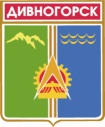 Администрация города ДивногорскаКрасноярского краяП О С Т А Н О В Л Е Н И Е   01  .  12  .2017                                     г. Дивногорск                                                        № 216пО внесении изменений в постановление администрации города Дивногорска от 03.04.2013 №58п «Об утверждении Порядка согласования совершения крупных сделок муниципальными унитарными предприятиями, муниципальными бюджетными учреждениями»На основании Федерального закона от 14.11.2002 № 161-ФЗ «О государственных и муниципальных унитарных предприятиях», протеста прокурора от 17.11.2017 № 7-2-2017, руководствуясь ст.43 Устава города Дивногорска, ПОСТАНОВЛЯЮ:Внести в приложение к постановлению администрации города Дивногорска от 03.04.2013 №58п «Об утверждении Порядка согласования совершения крупных сделок муниципальными унитарными предприятиями, муниципальными бюджетными учреждениями» изменения следующего содержания:Подпункт 1 пункта 1.1. Порядка согласования совершения крупных сделок муниципальными унитарными предприятиями, муниципальными бюджетными учреждениями (далее – Порядок) дополнить словами:«, если иное не установлено федеральными законами или принятыми в соответствии с ними правовыми актами;».Исключить абзац 6 пункта 2.2. Порядка.Исключить пункт 2.4. Порядка.Постановление подлежит опубликованию в средствах массовой информации и на официальном сайте администрации города Дивногорска в информационно - телекоммуникационной сети «Интернет».Контроль за исполнением настоящего постановления возложить на заместителя Главы города Рымарчука А.К.Глава города  	                 		       		       	                          Е.Е. Оль                   